Entry Form 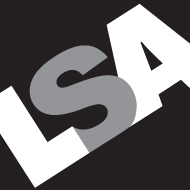 Leicester Society of Artists Annual Exhibition 2017 17 November - 16 December New Walk Museum & Art Gallery 53 New Walk, Leicester LE1 7EAPlease complete this Entry Form and return by Friday 20 October 2017 by email to info@janefrench.co.ukPLEASE ENSURE THAT THE TITLES AND NUMBERS ON THIS ENTRY FORM MATCH THE LABELS THAT ATTACH TO YOUR WORKNameAddressAddressAddressTel. NoEmail[insert graphic][insert graphic][insert graphic][insert graphic]22223333Title of workTitle of workTitle of workTitle of workTitle of workTitle of workTitle of workTitle of workTitle of workTitle of workTitle of workTitle of workMediumMediumMediumMediumMediumMediumMediumMediumMediumMediumMediumMediumSelling Price (inc Commission & VAT)Selling Price (inc Commission & VAT)Selling Price (inc Commission & VAT)Selling Price (inc Commission & VAT)Selling Price (inc Commission & VAT)Selling Price (inc Commission & VAT)Selling Price (inc Commission & VAT)Selling Price (inc Commission & VAT)Selling Price (inc Commission & VAT)Selling Price (inc Commission & VAT)Selling Price (inc Commission & VAT)Selling Price (inc Commission & VAT) £ £ £ £££££ £ £ £ £No of unframed prints availableNo of unframed prints availableNo of unframed prints availableNo of unframed prints availableNo of unframed prints availableNo of unframed prints availableNo of unframed prints availableNo of unframed prints availableNo of unframed prints availableNo of unframed prints availableNo of unframed prints availableNo of unframed prints available@£each@£each@£each